24 January 2023Dear Sir/ MadamWITHDRAWAL OF PLANNING APPLICATIONI write to you to confirm that the above application has been withdrawn.If you have any queries, you are advised to contact the Case Officer on the above telephone number.Yours faithfully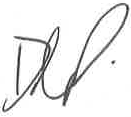 Assistant Director – Planning and DevelopmentPlanning and DevelopmentPlanning and DevelopmentPlanning and DevelopmentPlanning and DevelopmentPlanning and Development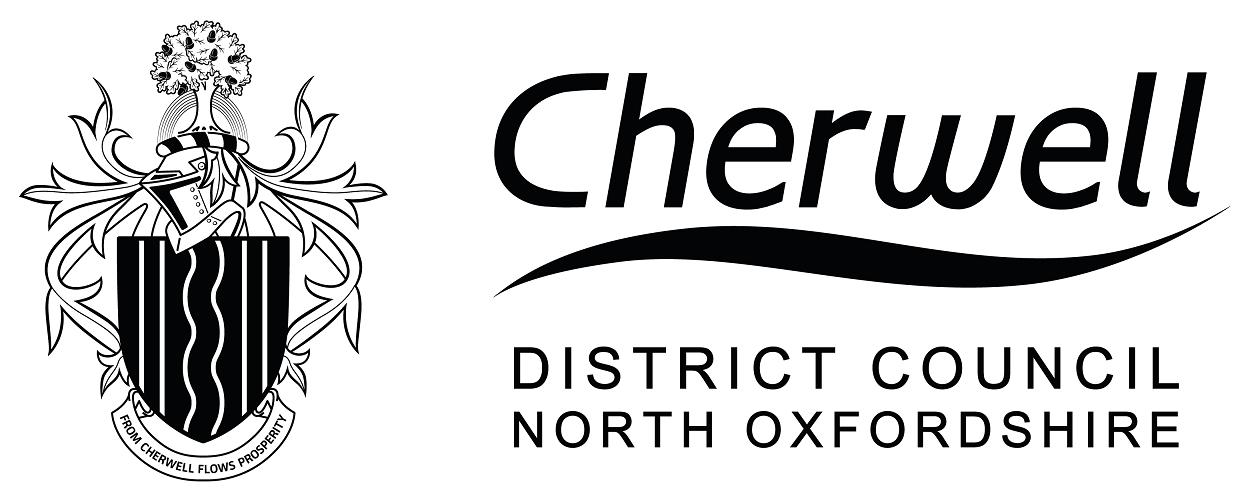 David Peckford, Assistant Director – Planning and DevelopmentDavid Peckford, Assistant Director – Planning and DevelopmentDavid Peckford, Assistant Director – Planning and DevelopmentDavid Peckford, Assistant Director – Planning and DevelopmentDavid Peckford, Assistant Director – Planning and DevelopmentEdgars LimitedMiss Emma WaglandThe Old Bank39 Market SquareWitneyOX28 6ADEdgars LimitedMiss Emma WaglandThe Old Bank39 Market SquareWitneyOX28 6ADBodicote HouseBodicoteBanburyOxfordshireOX15 4AAwww.cherwell.gov.ukPlease ask for:Please ask for:Rebekah MorganRebekah MorganDirect Dial:Direct Dial:01295 227937Email:Email:rebekah.morgan@cherwell-dc.gov.ukrebekah.morgan@cherwell-dc.gov.ukOur Ref:Our Ref:22/03033/FApplication No.:22/03033/FApplicant’s Name:Mr & Mrs LewisProposal:The conversion and infill extension of equestrian stables to a create a single residential dwellingLocation:The Stables College Farm Main Street Wendlebury Bicester OX25 2PRParish(es):Wendlebury  